This checklist is designed to assist the applicant and jurisdiction staff identify and assess a range of Complete Streets-related needs in the vicinity of each development. These needs, if addressed, would better serve the multimodal transportation needs of those coming and going from the site and the surrounding area. The checklist is to be completed during the pre-application phase, but can be used as a reference throughout the development and design of the project. Following completion of the checklist, staff will identify and document project modifications for further evaluation and discussion.  Project Name_________________________________________________________________         Project Description / Project Type: Project Location ______________________________________________________________  Project Manager______________________________________________________________Anticipated construction date____________________________________________________Pre-Application PhaseProject DescriptionWhat are the proposed land uses (check all that apply)? residential	 commercial /mixed use    industrial	     civic/institutional                                                                                             other ___________________________________________________What are the major trip generators near the project site, if any? (existing and future)Schools	  					yes   no   Major employers  				yes   no   Civic/community destinations  			yes   no Medium to high-density residential 		yes   noSenior centers/healthcare facilities  		yes   noDaily needs (grocery, retail, etc.)   		yes   noOther __________________________________________________Is the project site located on the path to/from nearby trip generators?yes	noExplain: ____________________________________________________Based on the modal priority maps (available at https://alameda-ctc.maps.arcgis.com/apps/View/index.html?appid=2040175145de4305a5f59c6e82ca16c7), list the modal priorities on adjacent streets (check all that apply):Adjacent Street 1  Name: __________________________________Adjacent Street 2  Name: __________________________________Adjacent Street 3  Name: __________________________________Work with Transportation and Engineering Staff to fill out questions 5-8. Within the past five years, have there been any fatal or severe injury collisions within ¼ mile of the site?    		     yes        noIf yes, explain_______________________________________________Within the past five years, have there been any collisions within ¼ mile of the site involving pedestrians or bicyclists?    yes        noHave you observed other opportunities to improve safety performance? (based on field observation)             yes     no         If yes, note:If yes, explain_______________________________________________Existing Physical ConditionsWhat are the existing right-of-way elements adjacent to the project site? Use cross section graphic for each street adjacent to the site.Adjacent Street 1: Street name _____________________________ 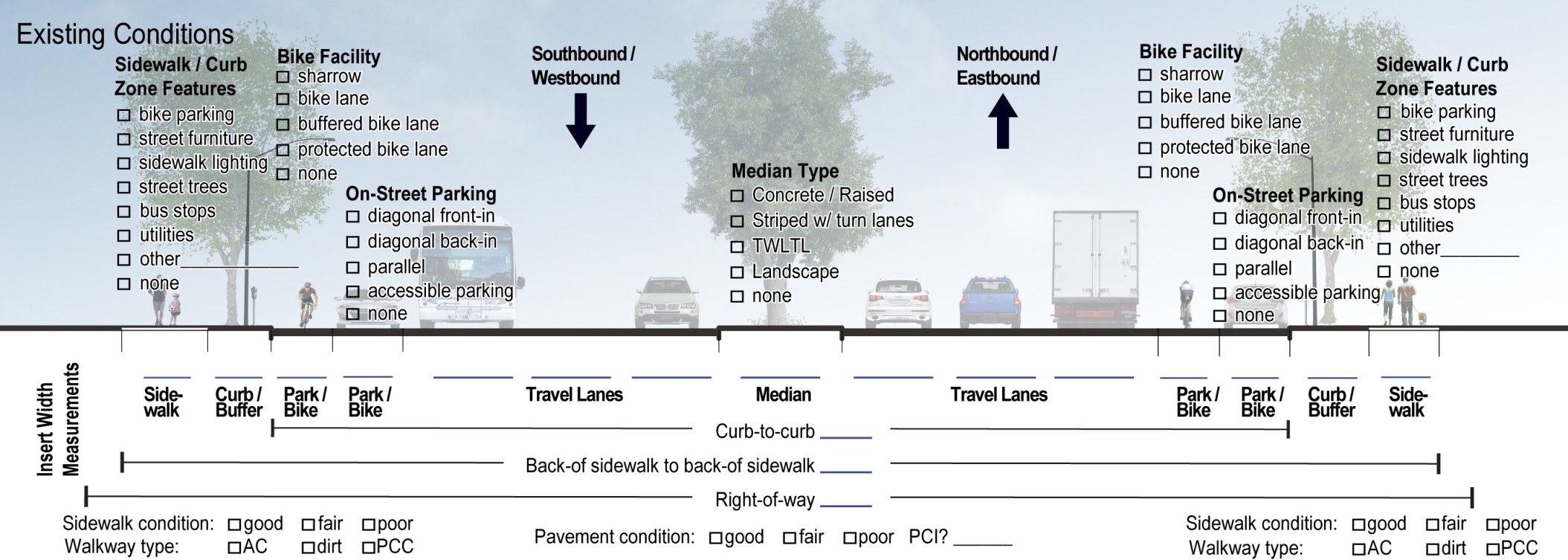 Adjacent Street 2: Street name _____________________________ Adjacent Street 3: Street name _____________________________ Plans, Policies, Guidelines, and StandardsWhat are relevant ongoing or existing plans? List any transportation improvement needs identified in the plan documents listed above:Transportation Evaluation Indicate whether the following elements have been evaluated for existing conditions at the site and surrounding area and list the result for each mode: PedestrianInternal site circulation and pedestrian routes   		 yes      noSite access and street frontage  				 yes      noSignage and wayfinding                          		    	 yes      noIntersections and street crossings            	    		 yes      noAccess to/from surrounding area      		   	 yes      noLighting                                                                       	 	 yes      no ADA facilities                        				 yes      noOther______________________________                        	 yes      noList any pedestrian deficiencies identified: BicycleParking supply and ease of use  				 yes      noSite access                       					 yes      noSignage and wayfinding         				 yes      noIntersections                  					 yes      noAccess to/from surrounding area    			 yes      noOther______________________________                        	 yes      noList any bicycle deficiencies identified: Auto On-street parking                                  			 yes      noOff-street parking                                  			 yes      noDisabled parking	              				 yes      noGreen infrastructure	              				 yes      noDriveway placement and ped/bike conflict points 	 yes      noOther______________________________                        	 yes      noList any auto deficiencies identified: TransitBus stop placement                   			     	 yes      noWaiting area amenities and stop design parameters    	 yes      noOther______________________________                        	 yes      noList any transit deficiencies identified: Trucks and Heavy VehiclesCurbside loading areas                        			 yes      noOn-site loading areas                           			 yes      noTurning radii                                          			 yes      noEmergency vehicle access                   			 yes      noOther______________________________                        	 yes      noList any truck/heavy vehicle deficiencies identified: How does the proposed site design impact conditions for each mode? If negative or positive, note the impact. (Note: both negative and positive impacts could be found for one mode.)External Agency/Stakeholder CoordinationList agencies requiring coordination:Maintenance and Construction Phase ConsiderationsHow will access for all modes be maintained during construction (check one box per mode)? *”Access maintained with reduced facilities” could mean some travel lanes closed for vehicles; could mean bicycle lane is closed, with signage for bicycles to share travel lane; could mean that sidewalk is closed with pedestrian space provided on shoulder; could mean that some transit stops are closed; etc.) Will any transportation facilities or street elements be privately maintained?   yes     no      If yes, explain: Will Complete Streets design be applied on privately maintained facilities?                 	 yes      noAuto First        Second       Other  Bicycle First        Second       Other  Pedestrian First        Second       OtherTransit First        Second       Other  Trucks First        Second       Other  Auto First        Second       Other  Bicycle First        Second       Other  Pedestrian First        Second       OtherTransit First        Second       Other  Trucks First        Second       Other  Auto First        Second       Other  Bicycle First        Second       Other  Pedestrian First        Second       OtherTransit First        Second       Other  Trucks First        Second       Other  PlanIdentified Needs (yes or no)Identified Needs (yes or no)Identified Needs (yes or no)Identified Needs (yes or no)Identified Needs (yes or no)PlanPedBikeTransitVehicularOther yes      no yes      no yes      no yes      no yes      no yes      no yes      no yes      no yes      no yes      no yes      no yes      no yes      no yes      no yes      noModeImpactsImpactsAuto positive neutral negative(e.g. intersection delay; reduced on-street parking supply)Bicycle positive neutral negative(e.g. increase in vehicle speeds; narrowing of bike lanes)Pedestrian positive neutral negative(e.g. increase in roadway width; removal of sidewalk space; increased signal cycle lengths)Transit positive neutral negative(e.g. intersection delay; removal of stop amenities)Trucks positive neutral negative(e.g. intersection  delay; reduction or removal of loading zones; reduce maneuverability)Other mode? positive neutral negativeAgencyHas coordination occurred? Note any issues that are outstanding. yes             no yes             no yes             noAgencyAutoBicyclePedestrianTransitTrucksDetour for duration of project  Time-of-day closures only (e.g. nighttime) Short-term closures (e.g. 24 hour) with detour routeAccess maintained with reduced facilities*Full access maintained (work does not impact mode)Other